Time for the Republic Services Falls City Annual 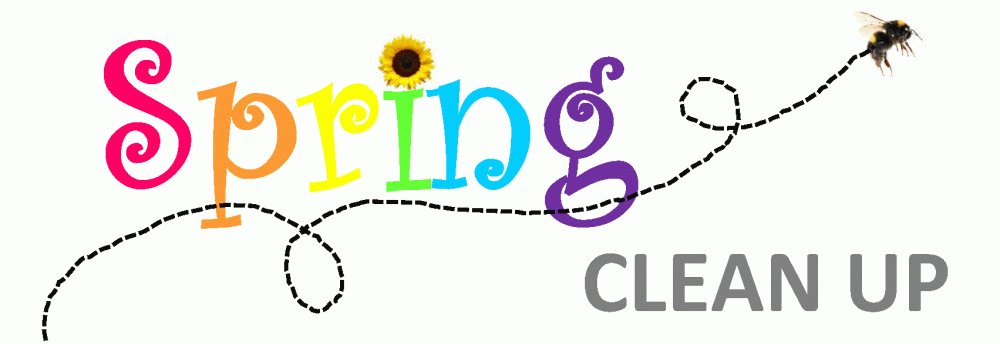 Date:  Saturday June 05, 2021Time:  8:00 AM to 2:00 PMLocation:  Old Mill Public Works Lot at the corner of Parry Road and Bridge Street, across from the Post Office.  Form a line on Parry Rd. facing the Old Mill Lot.We ask that you help our volunteers unload your junk unless you are a senior or disabled.Anyone not already in line by 1:00 pm will be turned away.